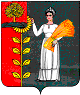 СОВЕТ ДЕПУТАТОВ СЕЛЬСКОГО ПОСЕЛЕНИЯ ПЕТРОВСКИЙ СЕЛЬСОВЕТ Добринского муниципального района Липецкой области 63-я сессия Р Е Ш Е Н И Е       13.12.2013г.                        п. свх. Петровский                             №  140–рс   О признании утратившим силу Положение «Об упорядочении оплаты труда работников, занимающих должности, не отнесенные к муниципальным  должностям,  и осуществляющих техническое обеспечение деятельности органов местного самоуправления сельского поселения Петровский сельсовет Добринского муниципального района Липецкой области» (утв.реш. от 29.12.2008г.№88-рс)   В связи с приведением в соответствие действующему законодательству Российской Федерации нормативно-правовых актов Петровского сельского Совета, Совет депутатов сельского поселения Петровский сельсовет РЕШИЛ:Признать утратившими силу решение  от 29.12.2008г. №88-рс «О принятии Положения «Об упорядочении оплаты труда работников, занимающих должности, не отнесенные к муниципальным должностям, и осуществляющих техническое обеспечение деятельности органов местного самоуправления сельского поселения Петровский сельсовет Добринского муниципального района Липецкой области» 2.   Настоящее решение вступает в силу со дня его официального обнародования.           Председатель Совета депутатовсельского поселения Петровский сельсовет                                                     В.С. Шуклов